Temat dnia: Najpiękniejsze jajka (29.03.2021r.)Drodzy Rodzice Zbliżamy się do Wielkanocy i cały najbliższy tydzień będzie poświęcony tej właśnie tematyce. Oglądanie widokówek i obrazków związanych ze świętami; nazywanie przedstawionych na nich elementów; zwrócenie uwagi na to, co się kojarzy z Wielkanocą. Zachęcanie do swobodnych wypowiedzi na ten temat; dzielenie się swoimi spostrzeżeniami. Pomocne będą widokówki, obrazki związane ze świętami wielkanocnymi, ilustracje dostępne w intrenecie.Zabawa orientacyjno-porządkowa Kury szukają ziarenek.  Dziecko udające kurę spaceruje małymi kroczkami po pokoju, w rytmie wystukiwanym przez R. na ,,bębenku’’. Kołysze się na boki i rozgląda; ręce maja splecione na pośladkach – to jest ogonek kury. Podczas przerwy w grze przykuca i stuka ugiętymi palcami wskazującymi o podłogę – kura zjada znalezione ziarenka.Zabawy badawcze - Z czego składa się jajko? Pomoce: Jajko, spodeczki, jaja na twardo. Zapoznanie z budową jaja kurzego: rozbicie surowego jajka; oglądanie białka i żółtka na spodeczkach; określanie ich konsystencji i koloru, podawanie charakterystycznych cech skorupki. Określanie przez dzieci, w jakiej postaci można spożywać jajka. Degustowanie jaj ugotowanych na twardo.Słuchanie opowiadanie ,,Najpiękniejsze…’’Jak wiadomo, każda mama pragnie, aby jej dziecko było naj, naj, najwspanialsze! Prawda? Tak samo rzecz się miała z pewnymi dobrze mi znanymi kurami. Któregoś ranka wszystkie trzy zniosły jajka. Cóż to była za radość! Gdakały wniebogłosy ze szczęścia! Spoglądały z miłością na swe jajeczka. Otulały je delikatnie. Nasłuchiwały, czy zza kruchej skorupki nie dobiegnie ich czasem jakiś dźwięk. Jednym słowem, jak wszystkie mamy, robiły sporo zamieszania. – Z mojego jajeczka – gdakała pierwsza kura – wyrośnie najsilniejszy kogucik na całym podwórku! – A z mojego – gdakała druga – najpiękniejsza nioska w całej wsi! Zaś trzecia kura była tak szczęśliwa, że nie wiedziała nawet, czy wolałaby chłopca, czy dziewczynkę. Wszystkie jednak chciały, aby ich dzieci były najpiękniejsze. Postanowiły więc pomalować skorupki jajek najwspanialej, jak tylko potrafiły. – Mój kogucik – gdakała pierwsza kura – będzie czerwony w niebieskie paski. – A moja nioska – gdakała druga – będzie różowa w zielone groszki. Zaś trzecia kura nie mogła się zdecydować, czy pomalować jajo na pomarańczowo w brązowe kwadraciki, czy na brązowo w pomarańczowe trójkąciki. Wszystkie były przekonane, że z tak kolorowych jajek wyklują się najpiękniejsze kurczaki na świecie. (R. przerywa opowiadanie i pyta dzieci, co sądzą o pomyśle kurek i czy rzeczywiście z jajek wylęgną się kurczątka w kolorach skorupek. Następnie kontynuuje opowiadanie, zwracając uwagę dzieci na to, kto miał rację). I rzeczywiście. Którejś nocy usłyszały jakieś ciche trzaski, jakieś popiskiwania. Zanim się obejrzały, z popękanych kolorowych skorupek wyskoczyły ich dzieci. – Jaka śliczniutka! – wygdakała pierwsza kura. – Mój ty kochany! – rozczuliła się druga. – Chlip, chlip! – płakała ze szczęścia trzecia kura. A małe kurczaczki, wszystkie żółciutkie, jak gdyby pomalowało je samo słońce, rozejrzały się dookoła i krzyknęły radośnie: „Mamo! Już jestem!”.Rozmowa na temat opowiadania. • Wyjaśnienie znaczenia słowa nioska. − Co zniosły kury? − Dlaczego chciały, aby ich dzieci były najpiękniejsze? − Co zrobiły, aby tak się stało? − Jak pomalowały jajka? − Jakie kurczątka wykluły się z jajek?Ćwiczenie analizy i syntezy wzrokowej – Popękane jajeczka Kartonowe sylwety jajka (pocięte na trzy części), klej, kartki.Dzieci składają tekturowe sylwety jajek pocięte na trzy części i przyklejają je na kartkach.Zachęcamy do utrwalania ostatnio poznanych piosenek 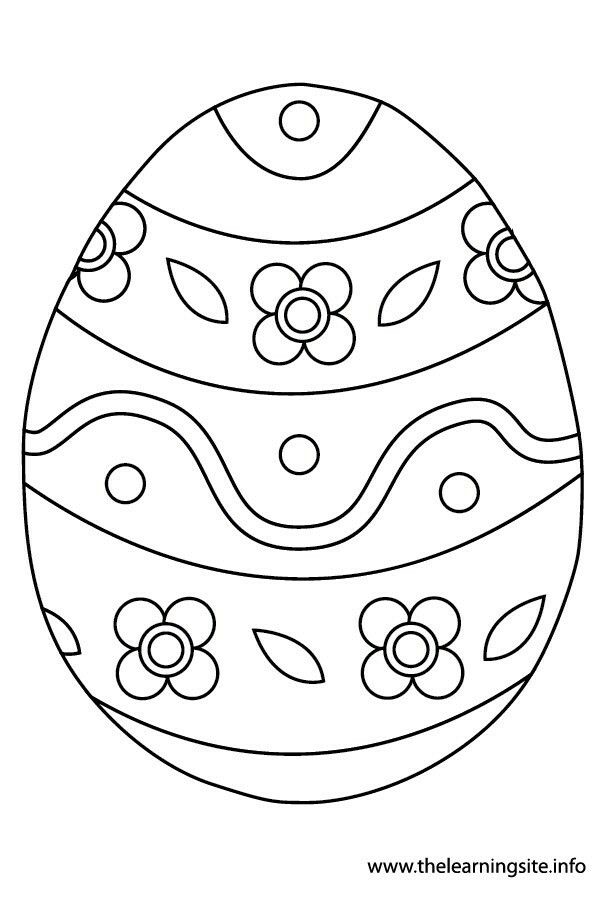 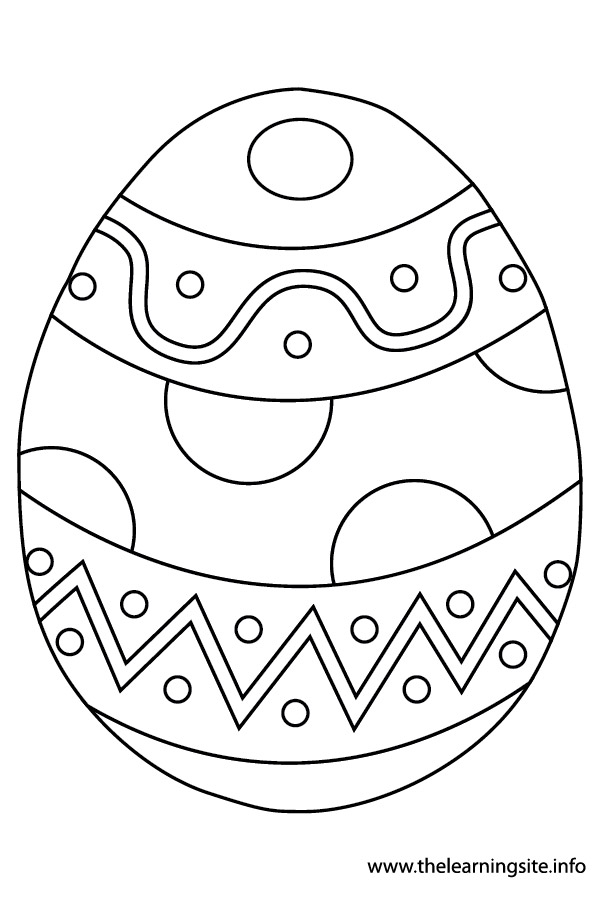 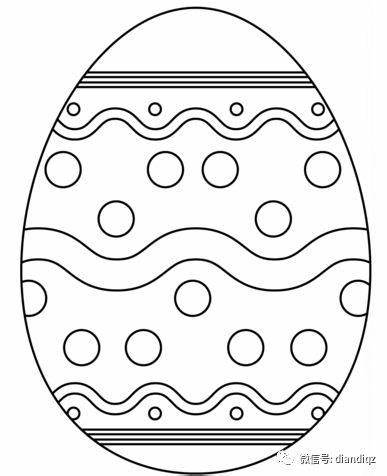 